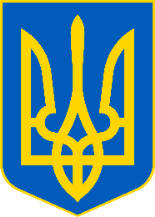 У Головному управлінні ДПС у Чернівецькій області наполегливо рекомендують платникам і надалі утриматися від відвідування центрів обслуговування платників без нагальної потреби. Особливо якщо проблему, з якою ви збираєтеся звернутися до ЦОП, можливо вирішити дистанційно (онлайн або поштою). Нагадаємо, що прийом  відвідувачів у ЦОП відбувається за попереднім записом виключно для надання невідкладних послуг у разі гострої необхідності, зокрема для видачі картки платника податків, внесення до паспорта громадянина України (у формі книжечки) даних про реєстраційний номер облікової картки платника податків з Державного реєстру фізичних осіб-платників податків чи внесення до паспорта громадянина України (у формі книжечки) відмітки про наявність права здійснювати будь-які платежі за серією та номером паспорта. При цьому візит до ЦОП здійснюється в обмеженій кількості, за наявності захисної маски та рукавичок. Перелік телефонів та електронних адрес за якими платники можуть телефонувати в ЦОПи за посиланням: https://cv.tax.gov.ua/data/material/000/314/403050/KORONAVIRUS.jpgПрийом вхідної кореспонденції, у тому числі заяв на отримання послуг, відбувається через: скриньки для кореспонденції, які розміщені біля входу у ЦОП; режим листування в Електронному кабінеті; поштою за адресами ЦОП, зазначеними на офіційному порталі територіальних органів ДПС у Чернівецькій області https://cv.tax.gov.ua/okremi-storinki/tsentri-obslugovuvannya-platnikiv-poda/; щодо заяв на публічну інформацію та звернень - то підписані і скановані заяви (листи) на адресу ГУ ДПС у Чернівецькій області можна надсилати електронною поштою на скриньку cv.official@tax.gov.uaТакож податківці запрошують під час карантину ефективніше використовувати інформацію субсайту "Територіальні органи ДПС у Чернівецькій області». У відомстві інформують, що офіційний портал Територіальні органи ДПС у Чернівецькій області містить всю необхідну інформацію для надання адміністративних послуг дистанційно для платників податків: зокрема, Офіційний портал: https://cv.tax.gov.ua/ ;Контакти: https://cv.tax.gov.ua/kontakti/ ;Новини: https://cv.tax.gov.ua/media-ark/news-ark/ ;Деклараційна кампанія 2020:https://cv.tax.gov.ua/deklaratsiyna-kampaniya-2020 Зір: http://zir.tax.gov.ua/ ;Електронний кабінет: https://cabinet.tax.gov.ua/ ;Бюджетні рахунки: https://cv.tax.gov.ua/byudjetni-rahunki/ ;Центри обслуговування платників: https://cv.tax.gov.ua/okremi-storinki/tsentri-obslugovuvannya-platnikiv-poda/ ;Брошури та листівки: https://cv.tax.gov.ua/listivki-ta-broshuri/412958.html .Інформаційно-довідкові послуги платники податків можуть отримати зателефонувавши до Контакт-центру ДПС за номером телефону: 0800501007 (безкоштовно зі стаціонарних телефонів, з мобільних телефонів - за тарифами операторів мобільного зв’язку) (крім суботи, неділі та святкових днів). У неробочий час є можливість залишити запитання за допомогою сервісу «Залиште питання – ми Вам зателефонуємо». 